AktualnościProgram „Mój Prąd” – założenia szczegółowe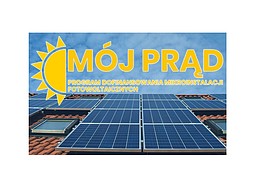 Ministerstwo Energii we współpracy Ministerstwem Środowiska przygotowało program dofinansowania instalacji fotowoltaicznych w Polsce „Mój Prąd”. Program został ogłoszony 23 lipca 2019 r. przez Premiera Mateusza Morawieckiego w trakcie wspólnej konferencji z ministrami energii i środowiska – Krzysztofem Tchórzewskim i Henrykiem Kowalczykiem.Głównym celem programu jest zwiększenie produkcji energii z mikroźródeł fotowoltaicznych, a jego budżet to 1 mld złotych. Dofinansowanie obejmuje do 50% kosztów instalacji i wynosi nie więcej niż 5000 zł. Wsparciem mogą zostać objęte instalacje o 2-10 kW mocy zainstalowanej. Program skierowany jest do gospodarstw domowych.Termin ogłoszenia naboru i początek przyjmowania wniosków planowany jest na przełom sierpnia i września 2019 roku.Nabór wniosków będzie prowadzony przez Narodowy Fundusz Ochrony Środowiska i Gospodarki Wodnej NFOŚiGW.Poniżej przedstawiamy szczegółowe założenia przygotowanego przez Rząd programu:Dofinansowanie do mikroinstalacji fotowoltaicznej o mocy zainstalowanej od 2kW do 10kW;Wysokość dofinansowania  w formie bezzwrotnej do 50% kosztów kwalifikowanych instalacji fotowoltaiczne (PV), nie więcej niż 5 tys. zł;Koszty kwalifikowane – koszty zakupu i montażu instalacji fotowoltaicznej;Jeżeli wnioskodawca otrzymał dofinansowanie lub jest w trakcie realizacji inwestycji fotowoltaicznej w ramach innego programu, nie może ubiegać się o ponowne wsparcie w ramach programu „Mój Prąd”;Instalacja PV obejmuje panele fotowoltaiczne z niezbędnym oprzyrządowaniem;Beneficjentem programu jest osoba fizyczna, która jest stroną umowy przyłączeniowej;Wnioski o dofinansowanie składane będą z formie papierowej. Można je przesłać np. pocztą, kurierem lub złożyć osobiście w NFOŚiGW;Kwalifikacja kosztów od dnia 23.07.2019 (datą poniesienia wydatku jest data opłacenia faktury);Projekt nie może zostać zakończony (instalacja przyłączona przez OSD) przed ogłoszeniem naboru, natomiast projekt musi być zakończony na moment składania wniosku o dofinansowanie. To znaczy wnioski mogą być składane po zakupie i montażu instalacji PV, podpisaniu umowy dwustronnej z dystrybutorem energii  i zainstalowaniu licznika dwukierunkowego (co jest równoznaczne z zakończeniem inwestycji);Wnioskodawca składa wniosek o dofinansowanie, który po zatwierdzeniu staje się umową o dofinansowanie oraz wnioskiem o płatność;Do wniosku o dofinansowanie należy załączyć: fakturę za zakup i montaż instalacji PV, dowód zapłaty faktury, dokument potwierdzający instalację licznika dwukierunkowego wraz z danymi identyfikacyjnymi konkretnej umowy kompleksowej (wzór dokumentu zostanie opublikowany wraz z ogłoszeniem naboru na stronach NFOŚiGW);Dofinansowanie może być udzielone jedynie na nowe urządzenia (wyprodukowane  nie wcześniej niż 24 miesiące przed instalacją);Projekt nie może dotyczyć wzrostu mocy już wcześniej zainstalowanej instalacji PV;Beneficjent zobowiązany jest do zgody na ewentualne przeprowadzenie kontroli instalacji w okresie 3 lat od dnia wypłaty dofinansowania;Beneficjent zobowiązany jest do zgody na przetwarzania i opublikowanie swoich danych osobowych (imię, nazwisko, miejscowość, moc instalacji);Nie przewiduje się stosowania zabezpieczeń udzielonego dofinansowania.